Catéter central de inserción periférica: información para los padresUn catéter central de inserción periférica (CCIP o PICC, por sus siglas en inglés) es un catéter intravenoso muy delgado que se inserta en una vena del brazo, la pierna o el cuero cabelludo de un bebé. El CCIP se les coloca a aquellos bebés que necesitan recibir la totalidad de sus nutrientes o medicamentos por vía intravenosa durante más de 7 días. Generalmente se coloca en el transcurso de la primera semana posterior al nacimiento. El CCIP puede permanecer colocado durante semanas o durante todo el tiempo que el bebé lo necesite.Cuando le insertan un CCIP a su bebé, el procedimiento consiste en colocar un catéter muy delgado y blando en una vena del brazo, la pierna o el cuero cabelludo, y hacerlo llegar hasta una vena más grande cercana al corazón. Una vez colocado el catéter, se toma una radiografía para verificar que su posición sea correcta antes de utilizarlo. Tener un CCIP alivia la necesidad de inserciones intravenosas frecuentes, lo que reduce la cantidad de pinchazos que recibe su bebé. La colocación del CCIP generalmente depende de las necesidades de su bebé. No es un procedimiento de emergencia y requiere del consentimiento de los padres.ProcedimientoLa mayoría de las unidades de cuidados intensivos neonatales (UCIN) cuentan con un equipo de CCIP neonatal que realiza la colocación de los CCIP. Un médico, enfermero de práctica avanzada o enfermero del equipo de CCIP le explicará los riesgos y los beneficios del procedimiento como parte del proceso para obtener el consentimiento de los padres.En su totalidad, el proceso de colocación del CCIP puede durar entre 30 minutos y 1 hora, pero garantizar que el catéter se encuentre en la posición correcta podría requerir más tiempo. El procedimiento se realiza mediante una técnica estéril (libre de gérmenes) y por lo general la colocación se realiza en la cuna del bebé. Antes de que comience el procedimiento, envolverán bien al bebé en una manta y le darán sacarosa (agua endulzada), un chupete (o chupón) y otros analgésicos para que no sienta molestias durante el procedimiento. Después del pinchazo inicial en la piel, el bebé no debería sentir ningún dolor. Cubrirán a su bebé de la cabeza a los pies con toallas/gasas estériles y solo dejarán al descubierto el sitio del brazo, la pierna o el cuero cabelludo. Lavarán la piel de su bebé con una solución para prevenir las infecciones. Una vez colocado el catéter, se tomará una radiografía para verificar que la punta esté correctamente ubicada. Luego, el catéter que está sobre la piel del bebé se cubrirá con un material estéril para ayudar a prevenir infecciones.Alternativas para los CCIPSi un bebé necesita recibir la totalidad de los nutrientes por vía intravenosa, la única alternativa para el CCIP es la inserción frecuente o recurrente de vías intravenosas. Si bien el personal puede tomar las medidas necesarias para el manejo del dolor del bebé a causa de los pinchazos de las vías intravenosas, los pinchazos frecuentes pueden aumentar el riesgo de que el bebé sufra infecciones.Extracción del CCIPPor lo general, la extracción del CCIP es un procedimiento simple que no le causa demasiado dolor al bebé. El CCIP se extrae tan pronto como el bebé deje de necesitarlo. Generalmente, esto ocurre cuando el bebé ya no necesita recibir medicamentos por vía intravenosa o cuando comienza a obtener todos sus nutrientes a través de la leche materna de su mamá o de fórmula de leche (mediante un biberón o tubo de alimentación). Una vez extraído el catéter, se aplica presión en el sitio de inserción y se lo supervisa para verificar que no haya sangrado.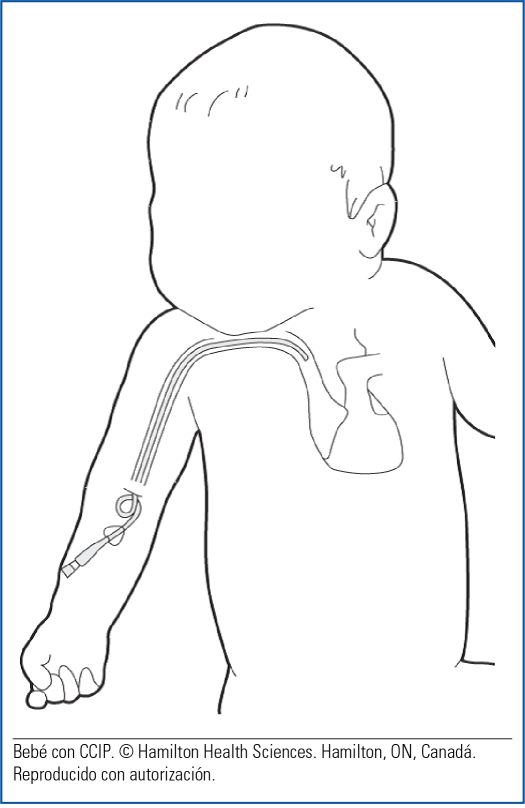 